              UNIVERSITY OF GHANA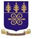 Ethics Committee for Humanities (ECH)REQUIREMENT As part of the Ethics procedure a continuing review form and report shall be conducted on all research protocol submitted to the ECH. Please complete all sections of this form A two page detailed report should accompany the continuing review form. Submit 11 hard copies of the form and all other documents to the ECH administrator and send a soft copy to the address ech@ug.edu.gh NB: A two page detailed progress report should be attached. The report should be substantive and complete. This should include the goal(s) of the study, findings to-date, how the findings have been shared with the community and plans for the next year/review period. Please do not fill this section (For official use only)Official Use onlyProtocol numberCONTINUING REVIEW SUBMISSION FORMSection A- BACKGROUND INFORMATIONTitle of StudyPrincipal Investigator:Co-InvestigatorsCertified Protocol Number (CPN)Address:E-mail address(s):Office Number/Fax:Mobile Phone Number:Section B – PROTOCOL  STATUSLocation of Research ActivityPending: If Yes, please indicate the reason why the study has not yet begun:Yes/NoActive:If yes, please indicate the month and year the study begun:Yes/No(mm/yyyy)Duration of ProjectHow long has project run?Time remainingClosed:If yes, please indicate the date the study closed(If project is closed a Request for File Closure must be submitted to the ECH)Yes/NoSection C – PARTICIPANT INFORMATIONTotal Number of Participants since study begunNumber of participant enrolled to dateNumber of participants discontinued(State reason for participant discontinuation)Number of participants scheduled for follow-upSection D– STUDY ASSESSMENTASSESSMENTYESNON/AHave there been any complaints received from anyone about the study? (Participant, parents/Guardians, staff, Community members)Have there been any unanticipated problems or serious adverse events in the past approved period? (If yes, please included all copies of serious adverse event reports with this submission)Have there been any amendments/revisions approved since the last review? (Indicate date of approval)Have there been changes in participant population, recruitment, study procedures or consent procedures that were not submitted for approval to the ECH.Do you wish to submit an amendment request to this study? (If yes, please describe the request and rationale for the changes)Section E– SIGNATUREName of Principal Investigator:Signature:Date:Reviewed By:Date Reviewed:Comments:Action(s):